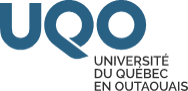 Département des sciences de l’éducationGRILLE D’ÉVALUATION DU STAGE I (EFI 5032)ET DOCUMENT DE CONFIRMATION DES PRÉSENCESBACCALAURÉAT EN ENSEIGNEMENT ET EN ADAPTATION SCOLAIRE2023-2024Cette grille d’évaluation contient des renseignements personnels et constitue un document de travail confidentiel concernant le cheminement de la stagiaire. Il ne peut pas être partagé à une autre personne que celles directement impliquées dans l’évaluation du stage, sans le consentement de la stagiaire.  Toutefois certaines personnes du Module des Sciences de l’éducation de l’UQO, dont le travail est associé aux stages et à la formation des stagiaires, pourraient avoir besoin de le consulter.Confirmation des présences et justification des absencesLe stage I EFI 5032 requiert 10 jours de présence en milieu scolaire. Il importe de noter qu'une journée de stage ne peut être manquée que pour une raison majeure. 
La superviseure doit alors en être avisée. Chaque journée d’absence doit être reprise.   La stagiaire a été présente tous les jours requis.   La stagiaire a dû s'absenter mais s'est conformée au nombre de jours requis*.*Dans ce cas, veuillez compléter les renseignements ci-dessous.________________________________________		_______________________
Signature de l’enseignante associée					Date________________________________________		_______________________
Signature de la stagiaire						Date________________________________________		________________________                                       Signature de la superviseure						DateEFI 5032		Grille d’évaluation sommative	Stagiaire : _______________________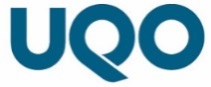 Les compétences 2, 11 et 12 sont discriminantes, c’est-à-dire que si une ou l’autre des compétences n’est pas atteinte, cela entraine un échec. La compétence 1 sera évaluée mais non discriminante, elle ne peut mener à l’échec du stage. Pour l’évaluation sommative, chaque compétence est évaluée globalement. L’enseignante associée, la superviseure et la stagiaire portent un jugement sur l’atteinte de la compétence en prenant en compte l’ensemble des indicateurs de la compétence et, par la suite, elles déterminent si cette compétence est annotée succès ou échec. L’évaluation des compétences se fait en s’appuyant sur les traces suivantes :SAVOIRS ET CULTURECompétence 1. Agir en tant que professionnelle ou professionnel héritier, critique et interprète d’objets de savoirs ou de culture dans l’exercice de ses fonctions.Compétence 2. Communiquer clairement et correctement dans la langue d’enseignement, à l’oral et à l’écrit, dans les divers contextes liés à la profession enseignante.IDENTITÉ PROFESSIONNELLECompétence 11. S’engager dans une démarche individuelle et collective de développement professionnel.Compétence 12. Agir de façon éthique et responsable dans l’exercice de ses fonctions.  Bilan global de l’évaluation DÉCISION DE LA MENTION PROVISOIRE (SUCCÈS OU ÉCHEC) PAR L’ENSEIGNANTE ASSOCIÉE, LA SUPERVISEURE ET LA STAGIAIRE SOUS RÉSERVE DE L’ÉVALUATION DES TRAVAUX.    SUCCÈS            ÉCHEC
_______________________________________________		_____________________________________
Signature de l’enseignante associée			Date_______________________________________		_____________________________________
Signature de la superviseure				 Date_______________________________________	             _____________________________________
Signature de la stagiaire*				             Date	* J’ai pris connaissance de cette évaluation et je suis consciente que des intervenants autorisés par le Module des sciences de l’éducation pourront la consulter (voir le guide de stage).Date
de la journée
d'absenceDate
de la journée
de reprise
Justification de l’absenceObservations en classe, discussions avec les enseignantes associéesCartable d’observation et retours réflexifsRapport de stage Atteint les attentes      Atteint partiellement les attentes       N’atteint pas les attentesLa stagiaire : Précisez, avec des exemples concrets, si possible :démontre de la curiosité intellectuelle et de l’ouverture aux savoirs enseignés et à enseigner en questionnant l’enseignantediversifie ses sources d’information pour faire des liens avec ses observations (contenus de cours, PFEQ, articles professionnels ou scientifiques)* Il s’agit d’une compétence évaluée mais non discriminante. Atteint les attentes      Atteint partiellement les attentes       N’atteint pas les attentes La stagiaire : Précisez, avec des exemples concrets, si possible :s’exprime oralement dans un langage approprié au contexte avec aisance, efficacité et exactitude. Voir l’annexe IV du Guide de stage.respecte les règles de la langue écrite dans toutes les situations - courriels, discussions, contexte d’enseignement, travaux, etc.- et fait, en moyenne, moins de sept (7) erreurs par page (incluant le choix de vocabulaire, la syntaxe, la ponctuation, l’orthographe grammaticale et lexicale, etc.). Voir l’annexe IV du Guide de stage)identifie ses forces et ses faiblesses dans ses pratiques langagières à l’oral et à l’écrit utilise des ressources disponibles pour s’améliorer Succès  Échec Atteint les attentes     Atteint partiellement les attentes       N’atteint pas les attentes La stagiaire : Précisez, avec des exemples concrets, si possible :entame, dans ses travaux, une réflexion sur la profession enseignante et la pertinence de son choix professionnelaccepte les remarques et les suggestions faites par l’enseignante associée et la superviseure de stage et en tient compte Succès  ÉchecAtteint les attentes      N’atteint pas les attentes La stagiaire :Précisez, avec des exemples concrets, si possible :connaît et applique le code de vie de l’école ; respecte les convenances de l’école quant à la tenue vestimentaire, à la posture, aux attitudes (ex: est affable, propose son soutien, se rend disponible, est patiente avec les élèves) et au langage (ex: parle de manière posée et tient des propos positifs et respectueux) ;adopte les comportements professionnels adaptés (langage verbal et non verbal) dans ses relations personnelles avec les élèves, les parents, le personnel, autant à l’école qu’à l’extérieur de l’école ;fait preuve de discrétion envers le personnel de l’école, les parents et les élèves. (ex: pose des questions ou intervient que si elle est interpellée, se retire si on le lui demande) ;accepte les opinions et contributions de l’autre, soit les idées ou les actions, sans nécessairement partager leur fondement ;respecte les points de vue divergents et accepte la rétroaction d’une façon positive ;fait preuve de souplesse et d’ouverture aux réalités du milieu, à l’égard de l’enseignante associée et des élèves (ex: met en valeur les différentes caractéristiques des élèves, tient des propos bienveillants à leur égard, s’abstient de poser des jugements négatifs) ;communique à l’enseignante associée toutes situations d’intimidation rapportées ou observées et examine avec cette dernière les procédures de l’école à suivre dans de telles circonstances ; s’abstient de tout propos diffamatoire et médisance, oraux ou écrits et de tous commentaires inappropriés à l’égard d’une enseignante, d’une superviseure ou d’une professeure des milieux scolaires et universitaires ;respecte les droits d’auteur dans toutes les situations (ex : indique les références des documents utilisés et imprime ou photocopie selon les normes ou les indications des auteurs) ; en cas de retard ou d’absence, informe son enseignante ; en cas d’absence, informe sa superviseure.connaît et applique le code de vie de l’école ; respecte les convenances de l’école quant à la tenue vestimentaire, à la posture, aux attitudes (ex: est affable, propose son soutien, se rend disponible, est patiente avec les élèves) et au langage (ex: parle de manière posée et tient des propos positifs et respectueux) ;adopte les comportements professionnels adaptés (langage verbal et non verbal) dans ses relations personnelles avec les élèves, les parents, le personnel, autant à l’école qu’à l’extérieur de l’école ;fait preuve de discrétion envers le personnel de l’école, les parents et les élèves. (ex: pose des questions ou intervient que si elle est interpellée, se retire si on le lui demande) ;accepte les opinions et contributions de l’autre, soit les idées ou les actions, sans nécessairement partager leur fondement ;respecte les points de vue divergents et accepte la rétroaction d’une façon positive ;fait preuve de souplesse et d’ouverture aux réalités du milieu, à l’égard de l’enseignante associée et des élèves (ex: met en valeur les différentes caractéristiques des élèves, tient des propos bienveillants à leur égard, s’abstient de poser des jugements négatifs) ;communique à l’enseignante associée toutes situations d’intimidation rapportées ou observées et examine avec cette dernière les procédures de l’école à suivre dans de telles circonstances ; s’abstient de tout propos diffamatoire et médisance, oraux ou écrits et de tous commentaires inappropriés à l’égard d’une enseignante, d’une superviseure ou d’une professeure des milieux scolaires et universitaires ;respecte les droits d’auteur dans toutes les situations (ex : indique les références des documents utilisés et imprime ou photocopie selon les normes ou les indications des auteurs) ; en cas de retard ou d’absence, informe son enseignante ; en cas d’absence, informe sa superviseure. Succès  ÉchecFORCESASPECTS EN ÉMERGENCE ET PISTES DE TRAVAIL POUR LE PROCHAIN STAGE